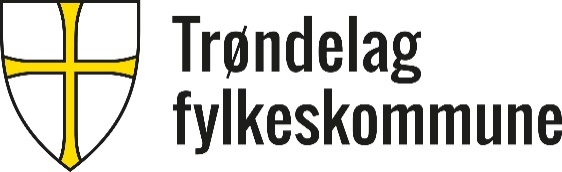 VIKTIG INFORMASJON TIL ALLE VGS-ELEVER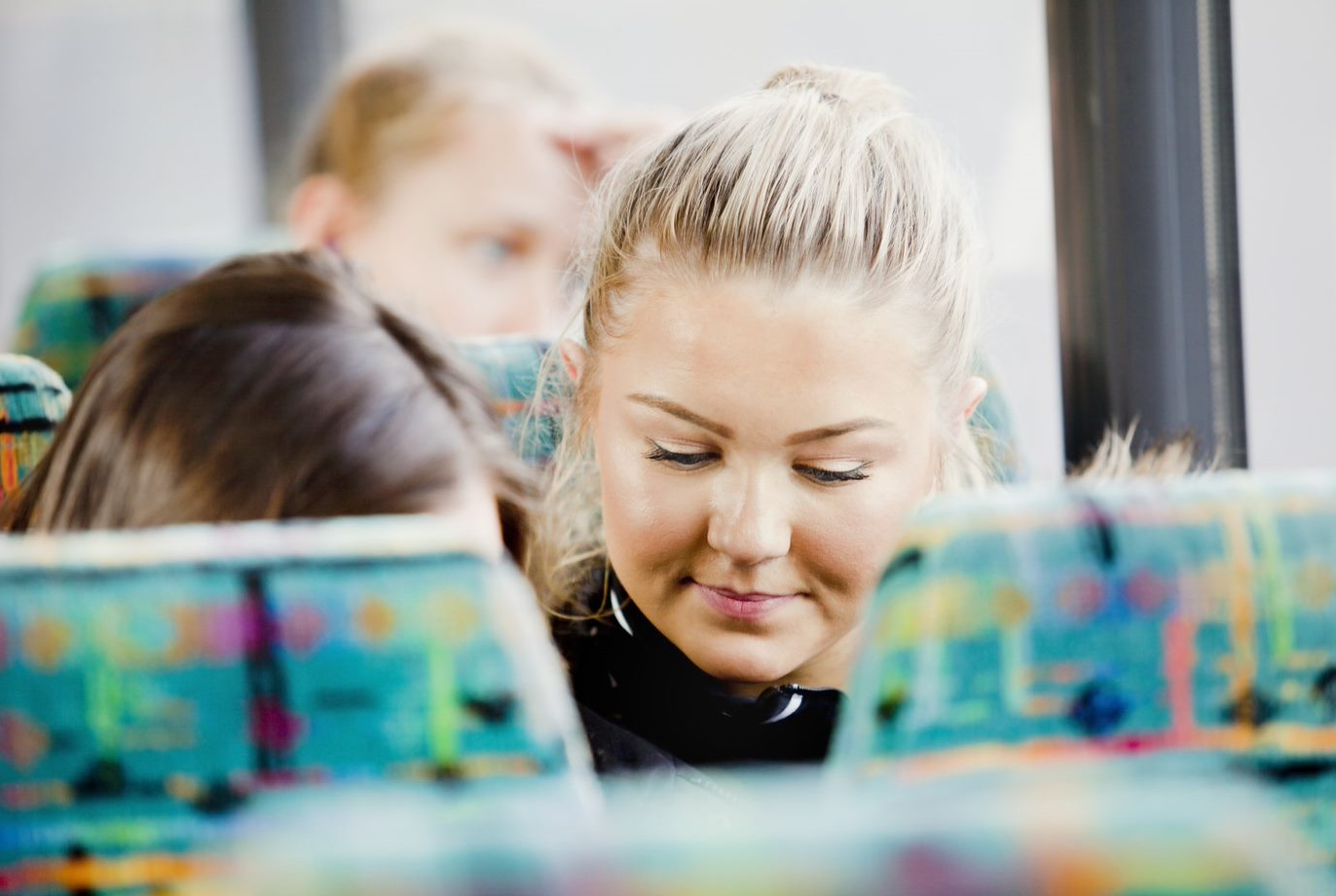 Digital søknad om skoleskyss Alle elever i videregående skole må selv søke om skoleskyss digitalt. Det er unntaksvis noen få elevgrupper som må søke på papirskjema.Følgende elever MÅ søke digitalt:Elever som har over 6 km fra heimen (folkeregistrert adresse) til skolenElever som har over 6 km fra hybeladresse til skolenElever med delt bostedFølgende elever MÅ søke manuelt:Varig funksjonshemmingFosterforeldre som søker om skyss for sitt/sine fosterbarn (gjelder kun elever med folkeregistrert adresse hos biologisk foresatteSkyss for elever som bor i barnevernsinstitusjonerSkyss til elever med folkeregistrert adresse i Trøndelag og som går på skole i andre fylker.Skyss til funksjonshemmede elever som er under 18 og som bor i egen bolig.Hva gjør du nå?Mål avstandSjekk om du har over 6 km fra heimen til skolen ved å måle avstand her: https://skoleskyss.trondelagfylke.no/ . Dersom du mener at vegen til skolen og at avstanden måler feil, send en henvendelse for manuell oppmåling til skoleskyss@trondelagfylke.no før du evnt søker i søknadsportalen.Hvordan søke digitalFør du søker må du skaffe deg elektronisk ID. Her finner du informasjon om hvordan du gjør det: http://eid.difi.no/nb/id-porten/slik-skaffer-du-deg-elektronisk-id Søk her: https://www.trondelagfylke.no/vare-tjenester/samferdsel/Skoleskyss 
Dersom du har over 6 km fra heimen til skolen vil søknaden bli behandlet innen få minutter via «Altinn». Manuelle søknader blir behandlet i henhold til Fvl §11a.Hvordan søke manueltSøknadsskjema finner du her: https://www.trondelagfylke.no/vare-tjenester/samferdsel/Skoleskyss/soknadsskjema/ FristerElever som er i et utdanningsløp der de vet at de skal gå videre neste skoleår, vil få mulighet til å søke allerede nå. Elever som får tilbud om skoleplass ved inntak i juli/august, får via VIGO (inntaksportalen) samtidig informasjon om å søke skoleskyss med bakgrunn i kriteriene nevnt tidligere. SkyssbevisVed positivt vedtak om fri skoleskyss blir ditt skyssbevis sendt skolens administrasjon for utlevering. Har du hatt skyss tidligere skal samme kort brukes videre.Retningslinjer for skoleskyss i Trøndelag fylkeskommuneMer informasjon om rettigheter finner du her:  https://www.trondelagfylke.no/vare-tjenester/samferdsel/Skoleskyss/lover-og-forskrifter/ 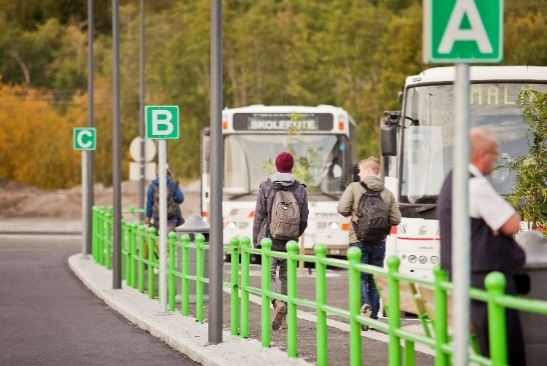 